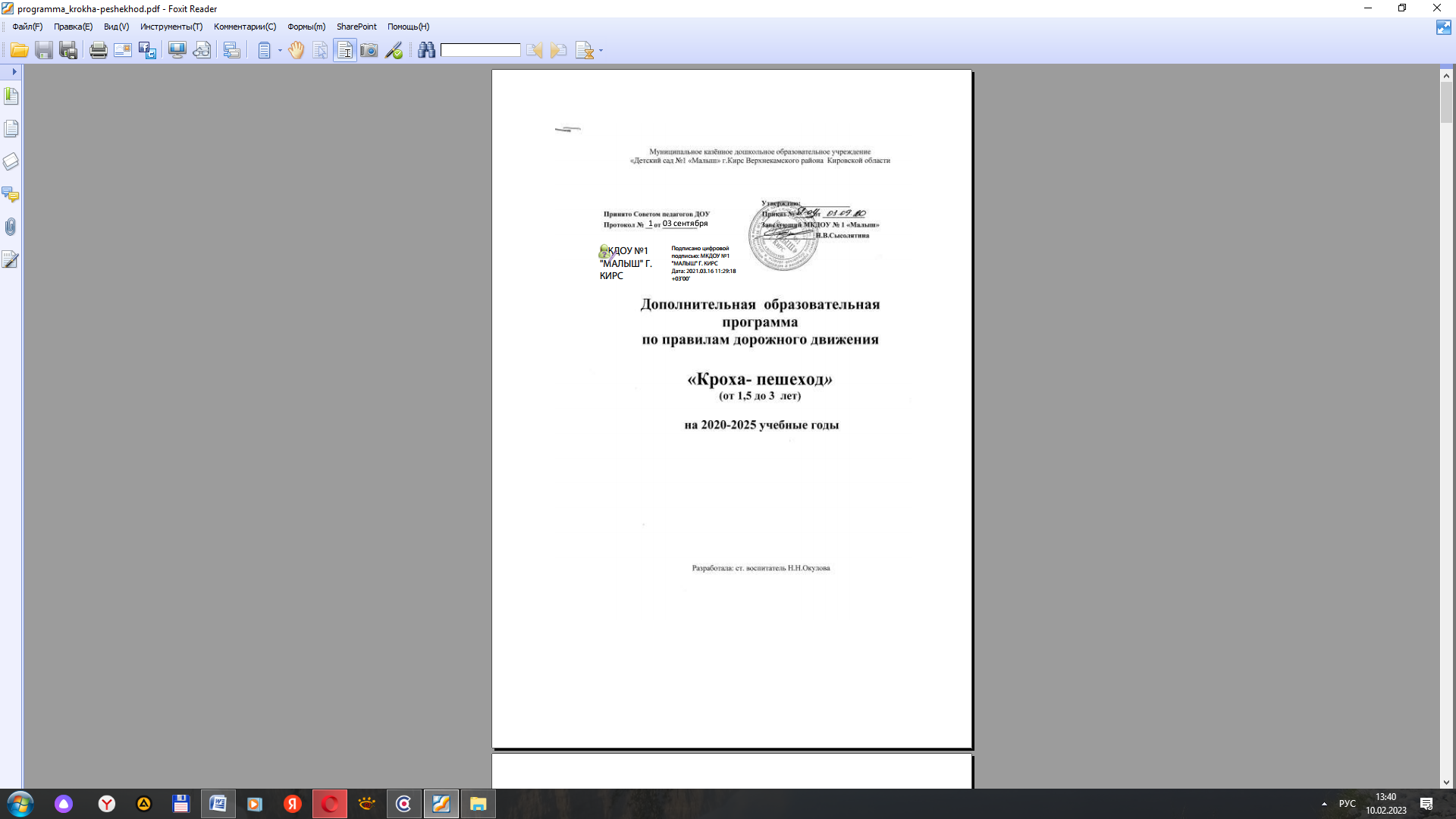 Содержание  1.Пояснительная записка……………….………………..…...……………..…..32. Принципы  программы……………………………………………………….4 3.Цели и задачи программы…………………………………………………….5 4.Содержание программы………………………………………………………65.Ожидаемые результаты программы………………………………………….66.Перспективный план работы по обучению правилам дорожного движения и безопасного поведения на дороге (ранний дошкольный возраст)………….… …………………………………..77. Формы  работы с родителями ……………………………………………..13 8. Формы работы с педагогами ………………………………………………159.Взаимодействие  с социальными партнерами……………………………..16 10 Создание предметно-развивающей среды………………………………..1711. Педагогический мониторинг достижения детьми планируемых результатов освоения программы……………………………1812.Глоссарий для дошколят по ПДД. ………………………………………..19Библиографический список ………………………………………………….191.Пояснительная записка:  Дошкольный возраст – важнейший период, когда формируется личность и закладываются прочные основы опыта жизнедеятельности, здорового образа жизни. Малыш по своим физиологическим особенностям не может самостоятельно определить всю меру опасности. Поэтому на взрослого человека возложена миссия защиты своего ребёнка. Детям нужно разумно помогать избегать повреждений, ведь невозможно всё время водить их за руку, удерживать возле себя. Необходимо объяснить, как надо вести себя во дворе, на улице. Нужно формировать у детей навыки поведения в ситуациях, чреватых получением травм. С каждым годом проблема детского травматизма на дорогах становится все острее. Опасности внешнего мира подстерегают   малыша на каждом шагу. Дома заботливые родители еще могут обеспечить комфорт и спокойствие для самых маленьких членов семьи, но уже за порогом квартиры начинается неизвестное. Оно манит и увлекает ребенка, но таит в себе немало опасностей. И главная из них – дорога. В современных городах и поселках жизнь кипит ключом. Транспортные средства и люди существуют вместе, в неразрывном потоке городского мира. Грозные и быстрые автомобили опасны для детей, но они, к сожалению, не могут этого понять и осознать.   Жажда знаний, желание постоянно открывать что-то новое часто ставят ребенка перед реальными опасностями. Оказавшись на улице, ребенок автоматически попадает в зону опасности. Лишь путем соответствующего воспитания и обучения ребенка с самого раннего возраста, когда начинается его подготовка к пожизненной «профессии» участника дорожного движения, пешехода, а впоследствии и водителя, можно сохранить его жизнь и здоровье.   Вопросы обучения детей дошкольного возраста безопасному поведению на дорогах в отечественной педагогической науке отдельно не исследовались, но рассматривались как один из аспектов нравственного воспитания. В частности, в исследованиях Р.Б. Стеркиной, Н.Л. Князевой, А.В. Гостюшина, Н.И. Клочанова,М.М. Котик, О.А. Скоролуповой и др.     Как же научить ребенка правилам дорожного движения, чтобы он не просто усвоил уроки, но и запомнил их на уровне рефлексов? И когда это обучение проводить?  Программа      «Кроха  – пешеход» - это первые моменты знакомства  детей раннего возраста с правилами дорожного движения, а для воспитателей  возможность доступно разъяснять правила ребенку раннего возраста, а при выборе целесообразных   форм обучения соответствующих возрасту  донести до него смысл опасности несоблюдения правил.   В основе образовательной программы лежит авторская разработка Е.И. Шаламовой «Правила и безопасность дорожного движения».  Новизна программы заключается в разработке и использовании таких педагогических технологий, которые обеспечат эффективное усвоение содержания установленного объема знаний и формирование   практических навыков у детей. Образовательная    программа   «Кроха – пешеход»   разработана в соответствии с федеральным государственным образовательным стандартом дошкольного образования (далее - ФГОС ДО) приказ № 1155 от 17 октября 2013 года и с учетом примерной основной общеобразовательной  программы «От рождения до школы» Веракса , Васильевой соответствует требованиям СанПиН 2.4.1. 3049-13 и обеспечивает разностороннее развитие детей в возрасте от 1 до 3 лет с учетом их возрастных и индивидуальных особенностей по основным образовательным областям ФГОС ДО – физическому, социально - коммуникативному, познавательному, речевому и художественно-эстетическому развитию.  Программа призвана помочь педагогу дошкольного образовательного учреждения, реализующего основную образовательную программу  МКДОУ № 1 «Малыш» г. Кирс  и включена в вариативную часть дошкольного образования, формируемую участниками образовательного процесса. 2.Принципы программы. Жизненная среда может и должна развивать ребенка, служить фоном и посредником в личностно-развивающем взаимодействии и с взрослыми и другими детьми. Тактика построения развивающей среды определяется особенностями личностно-ориентированной модели воспитания, нацеленной на содействие становлению ребенка как личности. Вся программа в силу ее особой значимости для охраны жизни и здоровья детей требует соблюдения следующих основных принципов: Принцип последовательности – любая новая ступень в обучении ребёнка опирается на уже освоенное в предыдущем.  Принцип наглядности – дети должны сами все увидеть, услышать, потрогать и тем самым реализовать стремление к познанию.  Принцип деятельности – включение ребёнка в игровую, познавательную, поисковую деятельность с целью стимулирования активной жизненной позиции.  Принцип полноты. Начиная с раннего возраста, реализуется содержание программы по всем разделам, т.к. если какой-либо раздел выпадает, то дети могут оказаться незащищенными от представленных в нем определенных источников опасности.  Принцип системности. Работа проводится систематически весь учебный год при гибком распределении содержания программ в течение дня.  Принцип сезонности. Если в зимний период педагоги часто ограничиваются методическими пособиями, то в остальные времена года организовывают экскурсии к проезжей части, игры в автогородке (спланированном на территории ДОУ).Принцип возрастной адресованности.  Принцип интеграции. Программы по ПДД включаются в тематику других уроков и занятий: изобразительная деятельность, экологическое и физкультурное воспитание, и также в нерегламентированную деятельность и отдельные режимные моменты, т.е. чтобы программа не была искусственной надстройкой, педагоги ее естественно органично интегрируют в целостный педагогический процесс.  9.Принцип преемственности взаимодействия с воспитанниками в условиях    образовательного учреждения и семьи. Основные разделы программы являются достоянием родителей, которые не только продолжают беседы с ребенком на конкретные предложенные педагогом темы, но выступают активными участниками педагогического процесса. \ 3.Цель программы:   формировать элементарные  представления о правилах безопасности дорожного движения; воспитание осознанного отношения к необходимости выполнения этих правил.           Задачи:Дать  детям раннего возраста начальные представления   об основах безопасного поведения на дорогах. Формировать первичные    навыки  поведения на улице и в  транспорте. 3.Расширять первоначальные представления  о дороге, улице, видах транспорта, светофоре. 4. Формировать у родителей воспитанников устойчивый интерес к проблеме безопасности детей - участников дорожного движения, привлечение родительского сообщества к непосредственному и активному участию в процессе реализации данной программы.  Срок реализации программы:  2 года. Программа предполагает систематическую разноплановую работу, использование творческих методов и приемов обучения, и воспитания детей, а также активные формы организации просвещения родителей по данной проблеме. Комплексное решение вопросов, сотрудничество с ГИБДД, в ходе реализации программы способно изменить деятельность дошкольного учреждения, создать условия для привития детям устойчивых навыков безопасного поведения на дороге. Данная система работы послужит справочным материалом для педагогов ДОУ, родителей, позволяющим доступно разъяснять детям Правила дорожного движения. Используемые в ходе работы ситуационные формы обучения, максимальное разнообразие приемов и средств, творческий поиск позволяют:  ребенку научиться предвидеть опасные ситуации и правильно их оценивать;  привлекает родителей к осуществлению взаимодействия с дошкольным образовательным учреждением. Содержание программы  Организация образовательной деятельности по обучению детей основам безопасного поведения на дороге осуществляется как в совместной деятельности в процессе организации различных видов деятельности (коммуникативной, игровой, самообслуживание и элементарный бытовой труд, познавательно- исследовательской, восприятие художественной литературы и фольклора, двигательной, музыкальной); в ходе режимных моментов - беседы, чтения художественной литературы, обсуждения, наблюдения; так и в самостоятельной деятельности. Перспективные планы составлены с учетом требований программы, возрастных особенностей, материально-технической базы ДОУ и интеграции образовательных областей: Примерами интеграции образовательных областей служат: - информирование о правилах безопасности жизнедеятельности с целью избежание несчастного случая на дороге, способного повлечь за собой травмирование организма, организация подвижных  игр по ПДД,   - организация дидактических, развивающих игр по ПДД, формирование навыков общения с окружающими как участникам дорожного движения (сверстниками, взрослыми); - организация встреч с сотрудниками ГИБДД  («Социально-коммуникативное развитие»);  -  просмотр  обучающих мультипликационных  фильмов о правилах поведения на улице, дороге; использование обучающих игр по ПДД; - организация исследовательской деятельности, реализация тематических проектов по ПДД; («Познавательное развитие  использование в работе литературно-художественных произведений и текстов о безопасном поведении детей, организация игр на основе литературно-художественных произведений («Речевое развитие»). - привлечение внимания к созданию предметно-развивающей среды в ДОУ (выставки, мини-музеи), художественно-творческая деятельность по теме, использование музыкального сопровождения при организации деятельности по формированию знаний по ПДД («Художественно-эстетическое развитие»).               Данная программа содержит формы работы с педагогами и родителями. Ожидаемые результаты реализации программы:  Ребенок  имеет первоначальное представление о   правилах  поведения на дороге:        проявление дисциплинированности, выдержки, самостоятельности в соблюдении правил поведения. Целевые ориентиры программы на этапе реализации программы:  формирование представлений об алгоритме поведения на проезжей части дороги обогащение представления детей о возможных ситуациях на улице и обучение игровым и речевым действиям в рамках образа (пешехода, водителя автомобиля),    в театрализованных, сюжетно-дидактических играх по сюжетам сказок, стихотворений, рассказов, картин; развитие операций внутреннего программирования с опорой на реальные и воображаемые действия на невербальном и вербальном уровне: рассматривание  сюжетных картинок, фотографий, сюжетных картин (серия картин для детских садов «Азбука дорожного движения»), отражающих правильное поведение пешеходов, водителей, формирование представлений о труде взрослых: водитель такси (легкового автомобиля,   автобуса, пожарной машины и т. п.)Перспективный план работы по разделу «Правила дорожного движения»          Предпочтительные формы организации –  индивидуальные, подгрупповыеПредпочтительные  формы построения образовательной деятельности:   наблюдения, игры, экскурсии, чтение литературы, просмотр фильмов и другие.   Реализация программы осуществляется    в утренний и вечерний периоды, на   прогулке, в совместной и самостоятельной игровой деятельности               6.1.  1 младшая группа ( с 2 до 3 лет)  Занятия по обучению ПДД проводятся 1 раз в  неделю, всего 36 занятий в год.      Содержание занятия составляется  и  корректируется  воспитателем по потребности.      6.2.  Группа 1 младшая    Занятия по обучению ПДД проводятся 1 раз в   месяц  , всего  9 занятий в год.  Содержание занятия составляется  и  корректируется  воспитателем по потребности.  7.Формы работы с родителями: Формы работы с родителями по правилам дорожного движения делятся на активные и пассивные.1. Пассивные формы работы:1.1.Тематические консультации, которые  организуются с целью ответить на все вопросы, интересующие родителей.  .1.2.Папки–передвижки, которые формируются по тематическому принципу 1.3.Памятки (буклеты, листовки).2.Наглядно-информационные формы взаимодействия с родителями.2.1.Выставки, вернисажи детских работ.Их цель - демонстрировать родителям важные разделы программы или успехи детей по освоению программы (рисунки, самодельные игрушки, детские книги, альбомы и т. д.).3. Активные формы работы:3.1.Круглый стол – в нетрадиционной обстановке с обязательнымучастием специалистов обсуждаются с родителями актуальные проблемы воспитания.    3.2.Родительские собрания, на которых воспитатели знакомят родителей с программными требованиями по обучению детей ПДД, говорят о важности примера взрослых, о необходимости соблюдения правил поведения на улице3.3.Встречи родителей и детей с инспекторами ДПС.3.4.социологические методы:- социологические опросы,- интервьюирование и анкетирование.3.5.Оформление фотостенда, на котором будут помещаться фотографии детей, которые принимали участие вместе с родителями в той или иной ситуации на дороге. 4.Нетрадиционные формы. 4.1.Ролевые, имитационные и деловые игры. В процессе этих игр участники не просто «впитывают» определенные знания, а конструируют новую модель действий, отношений.4.2. Сотрудничество онлайн: на сайте, в социальной сети  «контакт» Постепенно это даст определенные результаты: родители из «зрителей» и «наблюдателей» станут активными участниками встреч и помощниками воспитателя и администрации ДОУ, так как тем самым создастся атмосфера взаимоуважения. А позиция родителей как воспитателей станет более гибкой, так как они стали непосредственными участниками воспитательно-образовательного процесса своих детей, ощущая себя более компетентными в воспитании детей. Работа с семьей должна вестись последовательно, системно, поэтому необходимо наметить направления работы, своеобразный план.Примерный план работы с родителями ( могут вносится корректировки в соответствии с возрастом детей, знаниями родителей социальными ситуациями и другое).  8.Формы работы с педагогами: 1.Консультации 2.Приобретение методических пособий, дидактических игр, изготовление лэпбуков 3.Проведение пятиминуток по безопасности. 4.Организация и проведение тематических недель 5.Выставки макетов, рисунков, газет, плакатов 6.Взаимосвязь с социальными институтами детства.               7.Организация досугов. Праздников. Примерный  план работы с педагогами по ПДД.(могут вносится корректировки в соответствии с  потребностями   , знаниями,    социальными ситуациями и другое).9.Взаимодействие с социальными партнерами.  Успешной работе по обучению детей безопасному поведению на дороге способствует взаимодействие с различными учреждениями социума и общественностью – инспекцией ГИБДД, театрами для детей, средствами массовой информации, которые организуют различные методические мероприятия по профилактике дорожно-транспортного травматизма. По всем возникающим вопросам педагогов консультируют работники инспекции ГИБДД – так повышается уровень образования самих воспитателей; информация, преподносимая детям, является достоверной. Таким образом, систематическая работа с детьми по обучению правилам дорожного движения, использование эффективных, современных методов и приемов, учет возрастных особенностей дают положительные результаты.  10.Создание предметно-развивающей среды  Для успешной реализации цели и задач программы «Кроха - пешеход» соблюдая её принципы в соответствии с ФГОС необходимо создание соответствующей развивающей среды. При организации уголка дорожной безопасности стоит учитывать ряд требований к созданию предметно-развивающей среды: безопасность – все оборудование, дидактический материал, пособия, материалы должны отвечать требованиям безопасности; доступность – оборудование и материалы должны быть доступны детям в свободной деятельности;  педагогическая целесообразность – наполнение уголка должно быть простым и понятным для дошкольника и отражать реальную картину мира, меняться в соответствии с планом работы.  насыщенность среды (соответствие возрастным возможностям детей и содержанию Программы) - представлена в виде дидактических, сюжетно- ролевых игр, пособий; трансформируемость (возможность изменений ППС в зависимости от образовательной ситуации);полифункциональность (возможность разнообразного использования) - при использовании данных пособий закрепляются знания о видах транспорта, частях дороги,  дорожных знаках, развиваются сенсорные эталоны (цвет, форма, величина, представление о пространственных изменениях), речевое развитие, вариативность (разнообразие, периодическая сменяемость игрового материала) - например, повторяются правила поведения на дороге в разное время года, идет сравнение.  Примерный перечень оборудования  Ранний дошкольный возраст (с 1,5 до 2 лет)  иллюстрации с изображением транспортных средств; кружки красного и зелёного цвета; макет пешеходного светофора; средний транспорт;  Ранний  дошкольный возраст (с 2 до 3лет)  иллюстрации с изображением транспортных средств; кружки красного и зелёного цвета; макет пешеходного светофора; атрибуты к сюжетно-ролевой игре «Транспорт» (разноцветные рули, шапочки разных видов машин, нагрудные знаки, жилеты с изображением того или иного вида транспорта и т.д.);  дидактические игры:«Собери машину» (из 4-х частей), «Поставь машину в гараж», «Светофор»;  картинки для игры на классификацию видов транспорта; простейший макет улицы (желательно крупный), где обозначены тротуар и проезжая часть. 11. Педагогический мониторинг достижения детьми планируемых результатов освоения программы.Обеспечение безопасности движения становится важной государственной задачей, и особое значение приобретает обучение маленьких пешеходов, пассажиров, велосипедистов. Изучение ПДД следует рассматривать как составную часть общей воспитательной работы детских садов и школ.Только при систематическом изучении правил, использование новых форм пропаганды ПДД, взаимодействия органов образования, здравоохранения и ГИБДД можно решить проблему детского травматизма». Чтобы оградить ребенка от опасности, нужно как можно раньше начать готовить его к встрече с улицей, знакомить с ПДД, с дорожными знаками. Следует научить его ориентироваться в пространстве. Это позволит уменьшить вероятность дорожно - транспортных происшествий.Важнейшая роль в профилактике детского - транспортного травматизма принадлежит ДОУ. Воспитатели, педагогические работники, родители должны помочь ребенку стать дисциплинированным пешеходом, неукоснительно выполняющим ПДД.Мониторинг проводится в первой младшей группе, два раза в год:1 – вводная (сентябрь);2 - итоговая (май).Уровни усвоения программы оцениваются по 3х балльной системе:высокий – 3 балла;средний – 2 балла;Примерный перечень вопросов для проверки знаний детей по ПДДОжидаемые результаты Образовательный: - Овладение базовыми правилами поведения на дороге;- Формирование у детей самостоятельности и ответственности в действиях на дороге; - Развитие творческих способностей; - Формирование устойчивого познавательного интереса. Воспитательный: - Формирование культуры поведения в процессе общения с дорогой; - Привитие устойчивых навыков безопасного поведения в любой дорожной ситуации. Социальный: - Формирование сознательного отношения к своим и чужим поступкам; - Развитие отрицательного отношения к нарушениям ПДД. Формы подведения итогов реализации дополнительной образовательной программы: - Диагностика знаний, умений и навыков детей по ПДД в конце учебного года - Выставки рисунков, поделок, творческих работ, атрибутов - Участие в соревнованиях. 12.Глоссарий для дошколят по ПДД  Автобусная  остановка - место остановки общественного транспорта для посадки и высадки пассажиров.  Водитель - человек, управляющий транспортным средством.   Дорога - часть улицы, по которой движутся машины, а также тротуары, обочины, разделительные полосы.  Пассажир - человек, который помимо водителя находится в транспортном средстве. Пешеход - человек, идущий по тротуару, обочине или переходящий улицу.  Пешеходный переход, подземный переход, надземный переход - место обозначенное для перехода через улицу.  Транспортное средство - транспорт, предназначенный для перевозки людей и груза. Светофор - устройство для регулирования движения транспорта и пешеходов через дорогу.  Тротуар - часть дороги, предназначенная для движения пешехода, примыкающая к проезжей части, отделенная от нее газонами.  Улица - часть города или населенного пункта с дорогой, дорожными знаками, пешеходными переходами («зебра», подземный, надземный), домами и учреждениями, школами, детскими садами и др.  Библиографический список: Авдеева Н.Н., Князева О.Л,Стеркина Р.Б. Безопасность: учебное пособие по основам безопасности жизнедеятельности детей старшего дошкольного возраста.- М: АСТ-ЛТД, 1998г. Авдеева Н.Н., Князева О.Л, Стеркина Р.Б. Безопасность на улице и на дорогах: Методическое пособие для работы с детьми дошкольного возраста.- М: АСТ-ЛТД, 1997г 3. Денисова Д. Как перейти дорогу. М: «Мозайка-синтез» 2004г.  Добрушин А. Как беречь детей.- Таллин: Валгус 1976г.  ДобрушинА.Для родителей. Как научить ребенка не попадать в типичные дорожные «ловушки» -М: Социальная технология, 1990г.  «Дошкольное воспитание»№7.2007г. Майорова Ф.С.Изучаем дорожную азбуку- М: «Скрипторий 2003г»,2008г . 8. Николаева С.О. Занятия по культуре поведения. М: «Владос»2002г.  Правила дорожного движения. М: Питер 2008г.  Скоролупова О.А. Правила и безопасность дорожного движения. Занятия с детьми старшего дошкольного возраста. М: «Скрипторий 2003» 2007г.  Скоролупова О.А. комплекс наглядных пособий по теме правила и безопасность дорожного движения. М: «Скрипторий 2003»2008г.  Е.И. Шаламова «Правила и безопасность дорожного движения»Москва «Скрипторий 2003» 2013г. 		Перспективный план работы по разделу«Правила дорожного движения»        Предпочтительные формы организации –  индивидуальные, подгрупповыеПредпочтительные  формы построения образовательной деятельности:        наблюдения, игры, экскурсии, чтение литературы, просмотр фильмов и другие.         Реализация программы осуществляется    в утренний и вечерний периоды, на        прогулке, в совместной и самостоятельной игровой деятельности                   1 младшая группа ( с 2 до 3 лет)  Занятия по обучению ПДД проводятся 1 раз в  неделю, всего 36 занятий в год.      Содержание занятия составляется  и  корректируется  воспитателем по потребности. месяцПрограммное содержаниеЗанятия  (примерные)Совместная деятельность Сентябрь Тема: Знакомство детей дорогой, проезжей частью улицы.Цель: познакомить детей с понятием «дорога», «улица», «тротуар», «пешеход»Адаптация .Экскурсия вокруг детского садаДиагностика3.Экскурсия к проезжей части дороги4.Чтение и театрализация стихотворения С.Я.Маршака «Мяч»Целевая прогулка: наблюдение за движением  автотранспорта на дороге, закрепление слов «дорога»,«улица», «машины»   Целевая прогулка: наблюдение за движением людей, пешеходов  Рассматривание картинок с изображением  дороги. Чтение худ. произведений о машинах, улице. Октябрь  Тема:  «Знакомство с грузовыми и легковыми автомобилями» Цель: учить детей различать легковой и грузовой транспорт, правильно называть части машины: кабина, кузов, колёса, руль, двери1.Знакомьтесь.Транспорт.(показать разнообразие транспорта)2.Звуки транспорта. О чем они нам говорят.Игровое занятие.  3.Легковые и грузовые автомобили.4.Практическое занятие «Автомобили» (площадка по ПДД  - на улице)Рассматривание картинок с легковыми и грузовыми автомобилями. Чтение худ. произведений о машинах.   Строительство гаражей для автомобилей. Сравнивание грузовых и легковых автомобилей по размерам: длине, высоте, ширине. Д/и «Поставь автомобиль в свой гараж» (познакомить детей с понятием «Гараж»). Беседа о работе водителя. - настольные игры «Лото», «Транспорт»Подвижная игра «Воробушки и автомобиль»Ноябрь  Тема: «Знакомство с  пассажирским транспортом» Цель: познакомить детей с пассажирским транспортом (трамвай, автобус). Дать представление о назначении пассажирского транспорта – перевозка людей.  1.На чем люди ездят(знакомство с пассажирским транспортом)2.Знак «Автобусная остановка» Игровое занятие  (групповые уголки по ПДД)3.Просмотр  презентации «Пассажирский транспорт»4.Опасные сумерки. Практическое занятие(н-р, «Мы пошли на прогулку»,  «Мы едем в автобусе») 1. Рассматривание 	картинокс пассажирским транспортом. Чтение худ. произведений о пассажирском транспорте. С/р игры «Водители» и «пассажиры». П/ и «Трамвай». Беседы с детьми о том, на каком транспорте они ездили. Д/и на ориентирование в пространстве: спереди, сзади, сбокуДекабрь  Тема: «Машина» Цель: закрепить знания детей о классификации транспортных средств (грузовой, легковой, пассажирский), названии частей машины и их назначение.1.Эти разные машины.2. Части машины и их назначение.3.Практическое занятие (по выбору) (н-р «Конструирование)4.Подвижные игры по ПДД (по выбору)Чтение худ. произведений о транспортных средствах. Рассматривание иллюстраций с различными видами транспорта. Предложить детям самостоятельно найти на иллюстрациях найти грузовой, легковой, пассажирский транспорт. С/р игра «Водители». Строительство машин из конструктора. П/и «Поездка к бабушке»П/и  «Такси»Январь Тема: «Светофор» Цель: познакомит детей со светофором (для водителей и пешеходов) и его сигналами. 1.«Здравствуй, друг наш - Светофор»2.О чем говорят сигналы светофора.(фильм о  Светофоре, , видео, мульт-песенка)3.Игровое занятие. (по выбору)4.Знак «Пешеходный переход» Практическое занятие. (групповые уголки по ПДД)Чтение худ. произведений о светофоре. Рассматривание иллюстраций со светофором. Предложить детям рисовать зелёные и красные круги. Д/и «Красный, зелёный». П/и «Красный, жёлтый, зелёный» Тематические беседы «Светофор» ФевральПроходит неделя ПДД   «Транспорт. Умные машины.  Пдд» (дата прописана в годовом тематическом планировании)Тема: «Дорога» Цель: дать детям представление о дороге, учить различать элементы дорог: проезжая часть, тротуар. 1.Дорога.  (Дорога в зимнее время года).2.Просмотр фильма: «Аркадий Паровозов, Проезжая часть» или мульт. Мурзилка «Кем быть» (по выбору)3.Игровое занятие.4.Знаки на дороге.  Практическое занятие (групповые уголки по ПДД)Чтение худ. произведений о дороге. Рассматривание иллюстраций с дорогой. Предложить детям выложить из мозаики дорожку. Сравнивание полосок разной ширины и длины. Предложить детям нарисовать дорогу для машины. П/ и «Поезд» МартТема: «Улица» Цель: познакомить детей с улицей, её составными частями: дорогой для машин и тротуарами для людей. Объяснить, что на улице, где движется транспорт, детям и взрослым надо быть внимательными. 1.Заборчик вдоль тротуара(Зачем необходимо отделять тротуар от дороги)2. Экскурсия к ограждению. (наблюдаем за транспортом, за прохожими, рассматриваем вывески, слушаем звуки транспорта)3.Игровое занятие (по выбору)4.Практическое занятие (по выбору)Чтение худ. произведений про улицу.  Рассматривание иллюстраций с улицами. Строительство улицы. Предложить детям нарисовать широкую дорожку для мшин и узкую для ходьбы людей. Рассматривание улиц, пролегающих возле детского сада. С/р игра «Водители». Тематическая беседа «Улица» АпрельТема: «Узкая дорожка, широкая дорожка» Цель: формировать у детей представление о ширине дорог, по которым ездят машины.1.Рассматривание иллюстраций с дорогами разной ширины. 2.Практическое. Конструирование дорожек разной ширины3. Машины едут по дороге. (Чтение художественной литературы)   4. Игровое занятие (по выбору)Чтение худ. литературы про дорогу. Рассматривание иллюстраций с дорогами разной ширины. Выкладывание дорожек разной длины и ширины из различных строительных деталей. Вспомнить, что по дороге ездят машины, а тротуарам ходят люди. Д/ и «Бегите ко мне».майТема: «Светофор»  Цель: закрепить цвета сигналов светофора, их назначение, на какой цвет светофора можно переходить дорогу, а на какой надо стоять. 1.Чтение. Н.Носов. «Знакомство Мишки – шалунишки с пешеходной дорожкой» 2.Пешеходный переход. Просмотр мультфильма из серии «Уроки тетушки Совы»3.Игровое занятие (по выбору)4. Практическое занятие (Площадка по ПДД) Рассматривание иллюстраций со светофорами и движением транспорта и людей на соответствующие сигналы светофора.  Чтение худ. произведений о светофоре. Д/и «Красный, зелёный». П/и «Птицы и автомобиль». Вспомнить с детьми виды транспортных средств, их назначение.месяцПрограммное содержаниеЗанятия (примерные)Совместная деятельность Сентябрь Тема: Знакомство  с дорогой, проезжей частью улицы.Цель: познакомить детей с понятием «дорога»Экскурсия вокруг детского сада. Наблюдение за дорогой у ограждения.Целевая прогулка: наблюдение за движением  автотранспорта на дороге, закрепление слов «дорога», «улица», «машины»   2. Рассматривание картинок с изображением  дороги, машин, едущих по дороге.Октябрь  Тема:  «Знакомство с   автомобилями» Цель:  знакомить детей с    разным  транспортом, называть части машины: колёса, руль.Знакомимся с машинами. Звуки транспортаИгровое занятие.  1.Рассматривание картинок с легковыми и грузовыми автомобилями.    2. Строительство    гаражей для автомобилей. 3. Д/и «Поставь автомобиль в свой гараж» (познакомить детей с понятием «Гараж»). Ноябрь  Тема: «Знакомство с   автобусом» Цель: познакомить детей с   автобусом Дать представление о назначении  автобуса  – перевозка людей.  1.На чем люди ездят.(знакомство с  автобусом) 1. Рассматривание картинокс  автобусом. 2.Чтение худ. произведений о пассажирском транспорте. Декабрь  Тема: «Машина» Цель: закрепить знания детей  машинах,  названии частей машины и их назначение.1.Эти разные машины.Подвижные игры по ПДД (по выбору)1.Чтение худ. произведений о транспортных средствах. 2.Рассматривание иллюстраций с различными видами транспорта. 3.Строительство машин из конструктора. 4.П/ и «Бегите ко мне».Январь Тема: «Светофор» Цель:  показать  детям   светофор    1.«Здравствуй, друг наш - Светофор»(  уголки по ПДД)1.Рассматривание иллюстраций со светофором. 2.Предложить детям рисовать зелёные и красные круги. 3.Д/и «Красный, зелёный». 4.П/и «Красный, жёлтый, зелёный»  ФевральПроходит неделя ПДД   «Транспорт. Умные машины.  Пдд» (дата прописана в годовом тематическом планировании)Тема: «Дорога» Цель: дать детям представление о дороге, учить различать элементы дорог: проезжая часть, тротуар. 1 Просмотр мульт. Мурзилка «Кем быть» (по выбору)Игровое занятие.1 .Чтение худ. произведений о дороге. 2.Рассматривание иллюстраций с дорогой. 3.Предложить детям выложить из мозаики дорожку. 4.Сравнивание полосок разной ширины и длины. 5.Предложить детям нарисовать дорогу для машины. МартТема: «Улица» Цель: познакомить детей с улицей, её составными частями: дорогой для машин и тротуарами для людей. Объяснить, что на улице, где движется транспорт, детям и взрослым надо быть внимательными. 1. Экскурсия к ограждению. (наблюдаем за транспортом, за прохожими, рассматриваем вывески, слушаем звуки транспорта)1.Чтение худ. произведений про улицу.  2.Рассматривание иллюстраций с улицами. 3.Строительство улицы. 4.Рассматривание улиц, пролегающих возле детского сада. АпрельТема: «Узкая дорожка, широкая дорожка» Цель: формировать у детей представление о ширине дорог, по которым ездят машины. 1. Игровое занятие (по выбору)1.Чтение худ. литературы про дорогу. 2.Рассматривание иллюстраций с дорогами разной ширины. 3.Выкладывание дорожек разной длины и ширины из различных строительных деталей. Май Тема: «Пешеходный переход»  Цель:  рассказывать, где можно переходить дорогу . 1.Чтение. Н.Носов. «Знакомство  4. Практическое занятие (Площадка по ПДД)1. Рассматривание иллюстраций со светофорами и движением транспорта и людей на соответствующие сигналы светофора.  2.Чтение худ. произведений о светофоре. 3.Д/и «Красный, зелёный». П/и «Птицы и автомобиль». №дататемарезультатОсень  Осень  Оформить информационный стенд для родителей «Опасные сумерки. Правила движения в осенний период времени».1СентябрьОбщее родительское собрание «Дети на дороге»2Октябрь Консультации «Игры по ПДД – в семейной копилке»3НоябрьФотовыставка «Световозвращающие элементы на одежде детей и родителей»Зима Зима Оформить информационный стенд для родителей «Памятка по ПДД в зимний период. Детское автокресло» 1ДекабрьПамятка «Безопасность детей – забота взрослых» (по необходимости тему памятки можно изменить)2Январь Практическое занятие . (н-р: «Посади ребенка в автокресло»)3ФевральИзготовление атрибутов для игр по пддВесна Весна Оформить информационный стенд для родителей «Осторожно, гололед. Правила движения весной».7МартКонкурс «Зеленый огонек»8АпрельОбщее родительское собрание   с инспектором ГИБДД ДПС «Профилактика дорожно- транспортного травматизма в семье».  9Май Анкетирование (Тема анкеты по выбору )Лето Лето Оформить информационный стенд для родителей «Осторожно, водители- вы ведь тоже родители»Июнь, июль, августИюнь, июль, августКонсультации, памятки, игры, праздники (по выбору)Консультации, памятки, игры, праздники (по выбору)ЭтапыЭтапыдататемарезультатСамоанализ педагогов «Что я знаю о ПДД».Консультации по организации предметно-развивающей среды в группах по обучению дошкольников ПДД11СентябрьКонсультации по организации предметно-развивающей среды в группах по обучению дошкольников ПДД22Октябрь Анализ предметно-развивающей среды в группах по обучению дошкольников ПДД (уголки по ПДД)Открытое занятие. (по выбору )3НоябрьНоябрьОрганизация встречи с инспектором ГИБДД4ДекабрьДекабрьМетодический калейдоскоп «Знакомство с педагогическим опытом других детских садов и школ по обучению детей ПДД».5Январь Январь  Круглый стол: «Подготовка и проведение Недели по ПДД» 6 6ФевральНеделя ПДД 6 6ФевральОткрытые просмотры по обучению дошкольников ПДД77МартУчастие в конкурсе «Зелёный огонёк».88АпрельОрганизация встречи с инспектором ГИБДД88АпрельСистема работы с детьми. Презентация.99Май Самоанализ педагогов «Что я знаю о ПДД».Диагностика уровня компетентности педагогов по ПДД№ п/пФамилия,имя ребенкаНазови цвета светофораНазови цвета светофораПокажи грузовой и легковой автомобилиПокажи грузовой и легковой автомобилиПокажи грузовой и легковой автомобилиНазови части автомобиляНазови части автомобиляКто управляет автомобилем?Кто управляет автомобилем?Что делает водитель?Что делает водитель?Где едут машины?Где едут машины?Кого перевозит автобус?Кого перевозит автобус?Где останавливается автобус?Где останавливается автобус?Где ходят люди?Где ходят люди?Где играют дети на улице?Где играют дети на улице?№ п/пФамилия,имя ребенкаКто управляет автомобилем?Кто управляет автомобилем?Где едут машины?Где едут машины?Где ходят люди?Где ходят люди?всвсввсвсвсвсвсвсвсвс12345 Дата проведения Дата проведения Дата проведения Дата проведения Дата проведения Дата проведения Дата проведения Дата проведения Дата проведенияПрограммное содержаниеЗанятия  (примерные)Совместная деятельность Совместная деятельность Тема: Знакомство детей дорогой, проезжей частью улицы.Цель: познакомить детей с понятием «дорога», «улица», «тротуар», «пешеход»Тема: Знакомство детей дорогой, проезжей частью улицы.Цель: познакомить детей с понятием «дорога», «улица», «тротуар», «пешеход»Тема: Знакомство детей дорогой, проезжей частью улицы.Цель: познакомить детей с понятием «дорога», «улица», «тротуар», «пешеход»Тема: Знакомство детей дорогой, проезжей частью улицы.Цель: познакомить детей с понятием «дорога», «улица», «тротуар», «пешеход»Тема: Знакомство детей дорогой, проезжей частью улицы.Цель: познакомить детей с понятием «дорога», «улица», «тротуар», «пешеход»Тема: Знакомство детей дорогой, проезжей частью улицы.Цель: познакомить детей с понятием «дорога», «улица», «тротуар», «пешеход»Тема: Знакомство детей дорогой, проезжей частью улицы.Цель: познакомить детей с понятием «дорога», «улица», «тротуар», «пешеход»Тема: Знакомство детей дорогой, проезжей частью улицы.Цель: познакомить детей с понятием «дорога», «улица», «тротуар», «пешеход»Тема: Знакомство детей дорогой, проезжей частью улицы.Цель: познакомить детей с понятием «дорога», «улица», «тротуар», «пешеход»Тема: Знакомство детей дорогой, проезжей частью улицы.Цель: познакомить детей с понятием «дорога», «улица», «тротуар», «пешеход»Тема: Знакомство детей дорогой, проезжей частью улицы.Цель: познакомить детей с понятием «дорога», «улица», «тротуар», «пешеход»Тема: Знакомство детей дорогой, проезжей частью улицы.Цель: познакомить детей с понятием «дорога», «улица», «тротуар», «пешеход»Тема: Знакомство детей дорогой, проезжей частью улицы.Цель: познакомить детей с понятием «дорога», «улица», «тротуар», «пешеход»11Адаптация .Экскурсия вокруг детского садаАдаптация .Экскурсия вокруг детского садаАдаптация .Экскурсия вокруг детского садаАдаптация .Экскурсия вокруг детского садаЦелевая прогулка: наблюдение за движением  автотранспорта на дороге, закрепление слов «дорога»,«улица», «машины»   Целевая прогулка: наблюдение за движением людей, пешеходов  Рассматривание картинок с изображением  дороги. Чтение худ. произведений о машинах, улице. Целевая прогулка: наблюдение за движением  автотранспорта на дороге, закрепление слов «дорога»,«улица», «машины»   Целевая прогулка: наблюдение за движением людей, пешеходов  Рассматривание картинок с изображением  дороги. Чтение худ. произведений о машинах, улице. 22ДиагностикаДиагностикаДиагностикаДиагностикаЦелевая прогулка: наблюдение за движением  автотранспорта на дороге, закрепление слов «дорога»,«улица», «машины»   Целевая прогулка: наблюдение за движением людей, пешеходов  Рассматривание картинок с изображением  дороги. Чтение худ. произведений о машинах, улице. Целевая прогулка: наблюдение за движением  автотранспорта на дороге, закрепление слов «дорога»,«улица», «машины»   Целевая прогулка: наблюдение за движением людей, пешеходов  Рассматривание картинок с изображением  дороги. Чтение худ. произведений о машинах, улице. 33Экскурсия к проезжей части дорогиЭкскурсия к проезжей части дорогиЭкскурсия к проезжей части дорогиЭкскурсия к проезжей части дорогиЦелевая прогулка: наблюдение за движением  автотранспорта на дороге, закрепление слов «дорога»,«улица», «машины»   Целевая прогулка: наблюдение за движением людей, пешеходов  Рассматривание картинок с изображением  дороги. Чтение худ. произведений о машинах, улице. Целевая прогулка: наблюдение за движением  автотранспорта на дороге, закрепление слов «дорога»,«улица», «машины»   Целевая прогулка: наблюдение за движением людей, пешеходов  Рассматривание картинок с изображением  дороги. Чтение худ. произведений о машинах, улице. 44Чтение и театрализация стихотворения С.Я.Маршака «Мяч»Чтение и театрализация стихотворения С.Я.Маршака «Мяч»Чтение и театрализация стихотворения С.Я.Маршака «Мяч»Чтение и театрализация стихотворения С.Я.Маршака «Мяч»Целевая прогулка: наблюдение за движением  автотранспорта на дороге, закрепление слов «дорога»,«улица», «машины»   Целевая прогулка: наблюдение за движением людей, пешеходов  Рассматривание картинок с изображением  дороги. Чтение худ. произведений о машинах, улице. Целевая прогулка: наблюдение за движением  автотранспорта на дороге, закрепление слов «дорога»,«улица», «машины»   Целевая прогулка: наблюдение за движением людей, пешеходов  Рассматривание картинок с изображением  дороги. Чтение худ. произведений о машинах, улице. Тема:  «Знакомство с грузовыми и легковыми автомобилями» Цель: учить детей различать легковой и грузовой транспорт, правильно называть части машины: кабина, кузов, колёса, руль, двериТема:  «Знакомство с грузовыми и легковыми автомобилями» Цель: учить детей различать легковой и грузовой транспорт, правильно называть части машины: кабина, кузов, колёса, руль, двериТема:  «Знакомство с грузовыми и легковыми автомобилями» Цель: учить детей различать легковой и грузовой транспорт, правильно называть части машины: кабина, кузов, колёса, руль, двериТема:  «Знакомство с грузовыми и легковыми автомобилями» Цель: учить детей различать легковой и грузовой транспорт, правильно называть части машины: кабина, кузов, колёса, руль, двериТема:  «Знакомство с грузовыми и легковыми автомобилями» Цель: учить детей различать легковой и грузовой транспорт, правильно называть части машины: кабина, кузов, колёса, руль, двериТема:  «Знакомство с грузовыми и легковыми автомобилями» Цель: учить детей различать легковой и грузовой транспорт, правильно называть части машины: кабина, кузов, колёса, руль, двериТема:  «Знакомство с грузовыми и легковыми автомобилями» Цель: учить детей различать легковой и грузовой транспорт, правильно называть части машины: кабина, кузов, колёса, руль, двериТема:  «Знакомство с грузовыми и легковыми автомобилями» Цель: учить детей различать легковой и грузовой транспорт, правильно называть части машины: кабина, кузов, колёса, руль, двериТема:  «Знакомство с грузовыми и легковыми автомобилями» Цель: учить детей различать легковой и грузовой транспорт, правильно называть части машины: кабина, кузов, колёса, руль, двериТема:  «Знакомство с грузовыми и легковыми автомобилями» Цель: учить детей различать легковой и грузовой транспорт, правильно называть части машины: кабина, кузов, колёса, руль, двериТема:  «Знакомство с грузовыми и легковыми автомобилями» Цель: учить детей различать легковой и грузовой транспорт, правильно называть части машины: кабина, кузов, колёса, руль, двериТема:  «Знакомство с грузовыми и легковыми автомобилями» Цель: учить детей различать легковой и грузовой транспорт, правильно называть части машины: кабина, кузов, колёса, руль, двериТема:  «Знакомство с грузовыми и легковыми автомобилями» Цель: учить детей различать легковой и грузовой транспорт, правильно называть части машины: кабина, кузов, колёса, руль, двери5Знакомьтесь.Транспорт.(показать разнообразие транспорта)Знакомьтесь.Транспорт.(показать разнообразие транспорта)Знакомьтесь.Транспорт.(показать разнообразие транспорта)Знакомьтесь.Транспорт.(показать разнообразие транспорта)Рассматривание картинок с легковыми и грузовыми автомобилями. Чтение худ. произведений о машинах.   Строительство гаражей для автомобилей. Сравнивание грузовых и легковых автомобилей по размерам: длине, высоте, ширине. Д/и «Поставь автомобиль в свой гараж» (познакомить детей с понятием «Гараж»). Беседа о работе водителя. - настольные игры «Лото», «Транспорт»Подвижная игра «Воробушки и автомобиль»Рассматривание картинок с легковыми и грузовыми автомобилями. Чтение худ. произведений о машинах.   Строительство гаражей для автомобилей. Сравнивание грузовых и легковых автомобилей по размерам: длине, высоте, ширине. Д/и «Поставь автомобиль в свой гараж» (познакомить детей с понятием «Гараж»). Беседа о работе водителя. - настольные игры «Лото», «Транспорт»Подвижная игра «Воробушки и автомобиль»6.Звуки транспорта. О чем они нам говорят.Игровое занятие.  .Звуки транспорта. О чем они нам говорят.Игровое занятие.  .Звуки транспорта. О чем они нам говорят.Игровое занятие.  .Звуки транспорта. О чем они нам говорят.Игровое занятие.  Рассматривание картинок с легковыми и грузовыми автомобилями. Чтение худ. произведений о машинах.   Строительство гаражей для автомобилей. Сравнивание грузовых и легковых автомобилей по размерам: длине, высоте, ширине. Д/и «Поставь автомобиль в свой гараж» (познакомить детей с понятием «Гараж»). Беседа о работе водителя. - настольные игры «Лото», «Транспорт»Подвижная игра «Воробушки и автомобиль»Рассматривание картинок с легковыми и грузовыми автомобилями. Чтение худ. произведений о машинах.   Строительство гаражей для автомобилей. Сравнивание грузовых и легковых автомобилей по размерам: длине, высоте, ширине. Д/и «Поставь автомобиль в свой гараж» (познакомить детей с понятием «Гараж»). Беседа о работе водителя. - настольные игры «Лото», «Транспорт»Подвижная игра «Воробушки и автомобиль»7Легковые и грузовые автомобили.Легковые и грузовые автомобили.Легковые и грузовые автомобили.Легковые и грузовые автомобили.Рассматривание картинок с легковыми и грузовыми автомобилями. Чтение худ. произведений о машинах.   Строительство гаражей для автомобилей. Сравнивание грузовых и легковых автомобилей по размерам: длине, высоте, ширине. Д/и «Поставь автомобиль в свой гараж» (познакомить детей с понятием «Гараж»). Беседа о работе водителя. - настольные игры «Лото», «Транспорт»Подвижная игра «Воробушки и автомобиль»Рассматривание картинок с легковыми и грузовыми автомобилями. Чтение худ. произведений о машинах.   Строительство гаражей для автомобилей. Сравнивание грузовых и легковых автомобилей по размерам: длине, высоте, ширине. Д/и «Поставь автомобиль в свой гараж» (познакомить детей с понятием «Гараж»). Беседа о работе водителя. - настольные игры «Лото», «Транспорт»Подвижная игра «Воробушки и автомобиль»8Практическое занятие «Автомобили» (площадка по ПДД  - на улице)Практическое занятие «Автомобили» (площадка по ПДД  - на улице)Практическое занятие «Автомобили» (площадка по ПДД  - на улице)Практическое занятие «Автомобили» (площадка по ПДД  - на улице)Рассматривание картинок с легковыми и грузовыми автомобилями. Чтение худ. произведений о машинах.   Строительство гаражей для автомобилей. Сравнивание грузовых и легковых автомобилей по размерам: длине, высоте, ширине. Д/и «Поставь автомобиль в свой гараж» (познакомить детей с понятием «Гараж»). Беседа о работе водителя. - настольные игры «Лото», «Транспорт»Подвижная игра «Воробушки и автомобиль»Рассматривание картинок с легковыми и грузовыми автомобилями. Чтение худ. произведений о машинах.   Строительство гаражей для автомобилей. Сравнивание грузовых и легковых автомобилей по размерам: длине, высоте, ширине. Д/и «Поставь автомобиль в свой гараж» (познакомить детей с понятием «Гараж»). Беседа о работе водителя. - настольные игры «Лото», «Транспорт»Подвижная игра «Воробушки и автомобиль» Тема: «Знакомство с  пассажирским транспортом» Цель: познакомить детей с пассажирским транспортом (трамвай, автобус). Дать представление о назначении пассажирского транспорта – перевозка людей.   Тема: «Знакомство с  пассажирским транспортом» Цель: познакомить детей с пассажирским транспортом (трамвай, автобус). Дать представление о назначении пассажирского транспорта – перевозка людей.   Тема: «Знакомство с  пассажирским транспортом» Цель: познакомить детей с пассажирским транспортом (трамвай, автобус). Дать представление о назначении пассажирского транспорта – перевозка людей.   Тема: «Знакомство с  пассажирским транспортом» Цель: познакомить детей с пассажирским транспортом (трамвай, автобус). Дать представление о назначении пассажирского транспорта – перевозка людей.   Тема: «Знакомство с  пассажирским транспортом» Цель: познакомить детей с пассажирским транспортом (трамвай, автобус). Дать представление о назначении пассажирского транспорта – перевозка людей.   Тема: «Знакомство с  пассажирским транспортом» Цель: познакомить детей с пассажирским транспортом (трамвай, автобус). Дать представление о назначении пассажирского транспорта – перевозка людей.   Тема: «Знакомство с  пассажирским транспортом» Цель: познакомить детей с пассажирским транспортом (трамвай, автобус). Дать представление о назначении пассажирского транспорта – перевозка людей.   Тема: «Знакомство с  пассажирским транспортом» Цель: познакомить детей с пассажирским транспортом (трамвай, автобус). Дать представление о назначении пассажирского транспорта – перевозка людей.   Тема: «Знакомство с  пассажирским транспортом» Цель: познакомить детей с пассажирским транспортом (трамвай, автобус). Дать представление о назначении пассажирского транспорта – перевозка людей.   Тема: «Знакомство с  пассажирским транспортом» Цель: познакомить детей с пассажирским транспортом (трамвай, автобус). Дать представление о назначении пассажирского транспорта – перевозка людей.   Тема: «Знакомство с  пассажирским транспортом» Цель: познакомить детей с пассажирским транспортом (трамвай, автобус). Дать представление о назначении пассажирского транспорта – перевозка людей.   Тема: «Знакомство с  пассажирским транспортом» Цель: познакомить детей с пассажирским транспортом (трамвай, автобус). Дать представление о назначении пассажирского транспорта – перевозка людей.   Тема: «Знакомство с  пассажирским транспортом» Цель: познакомить детей с пассажирским транспортом (трамвай, автобус). Дать представление о назначении пассажирского транспорта – перевозка людей.  999999На чем люди ездят(знакомство с пассажирским транспортом)На чем люди ездят(знакомство с пассажирским транспортом)На чем люди ездят(знакомство с пассажирским транспортом)На чем люди ездят(знакомство с пассажирским транспортом) 1. Рассматривание 	картинокс пассажирским транспортом. Чтение худ. произведений о пассажирском транспорте. С/р игры «Водители» и «пассажиры». П/ и «Трамвай». Беседы с детьми о том, на каком транспорте они ездили. Д/и на ориентирование в пространстве: спереди, сзади, сбоку101010101010Знак «Автобусная остановка» Игровое занятие  (групповые уголки по ПДД)Знак «Автобусная остановка» Игровое занятие  (групповые уголки по ПДД)Знак «Автобусная остановка» Игровое занятие  (групповые уголки по ПДД)Знак «Автобусная остановка» Игровое занятие  (групповые уголки по ПДД) 1. Рассматривание 	картинокс пассажирским транспортом. Чтение худ. произведений о пассажирском транспорте. С/р игры «Водители» и «пассажиры». П/ и «Трамвай». Беседы с детьми о том, на каком транспорте они ездили. Д/и на ориентирование в пространстве: спереди, сзади, сбоку111111111111Просмотр  презентации «Пассажирский транспорт»Просмотр  презентации «Пассажирский транспорт»Просмотр  презентации «Пассажирский транспорт»Просмотр  презентации «Пассажирский транспорт» 1. Рассматривание 	картинокс пассажирским транспортом. Чтение худ. произведений о пассажирском транспорте. С/р игры «Водители» и «пассажиры». П/ и «Трамвай». Беседы с детьми о том, на каком транспорте они ездили. Д/и на ориентирование в пространстве: спереди, сзади, сбоку121212121212Опасные сумерки. Практическое занятие(н-р, «Мы пошли на прогулку»,  «Мы едем в автобусе»)Опасные сумерки. Практическое занятие(н-р, «Мы пошли на прогулку»,  «Мы едем в автобусе»)Опасные сумерки. Практическое занятие(н-р, «Мы пошли на прогулку»,  «Мы едем в автобусе»)Опасные сумерки. Практическое занятие(н-р, «Мы пошли на прогулку»,  «Мы едем в автобусе») 1. Рассматривание 	картинокс пассажирским транспортом. Чтение худ. произведений о пассажирском транспорте. С/р игры «Водители» и «пассажиры». П/ и «Трамвай». Беседы с детьми о том, на каком транспорте они ездили. Д/и на ориентирование в пространстве: спереди, сзади, сбокуТема: «Машина» Цель: закрепить знания детей о классификации транспортных средств (грузовой, легковой, пассажирский), названии частей машины и их назначение.Тема: «Машина» Цель: закрепить знания детей о классификации транспортных средств (грузовой, легковой, пассажирский), названии частей машины и их назначение.Тема: «Машина» Цель: закрепить знания детей о классификации транспортных средств (грузовой, легковой, пассажирский), названии частей машины и их назначение.Тема: «Машина» Цель: закрепить знания детей о классификации транспортных средств (грузовой, легковой, пассажирский), названии частей машины и их назначение.Тема: «Машина» Цель: закрепить знания детей о классификации транспортных средств (грузовой, легковой, пассажирский), названии частей машины и их назначение.Тема: «Машина» Цель: закрепить знания детей о классификации транспортных средств (грузовой, легковой, пассажирский), названии частей машины и их назначение.Тема: «Машина» Цель: закрепить знания детей о классификации транспортных средств (грузовой, легковой, пассажирский), названии частей машины и их назначение.Тема: «Машина» Цель: закрепить знания детей о классификации транспортных средств (грузовой, легковой, пассажирский), названии частей машины и их назначение.Тема: «Машина» Цель: закрепить знания детей о классификации транспортных средств (грузовой, легковой, пассажирский), названии частей машины и их назначение.Тема: «Машина» Цель: закрепить знания детей о классификации транспортных средств (грузовой, легковой, пассажирский), названии частей машины и их назначение.Тема: «Машина» Цель: закрепить знания детей о классификации транспортных средств (грузовой, легковой, пассажирский), названии частей машины и их назначение.Тема: «Машина» Цель: закрепить знания детей о классификации транспортных средств (грузовой, легковой, пассажирский), названии частей машины и их назначение.Тема: «Машина» Цель: закрепить знания детей о классификации транспортных средств (грузовой, легковой, пассажирский), названии частей машины и их назначение.131313.Эти разные машины..Эти разные машины..Эти разные машины.Чтение худ. произведений о транспортных средствах. Рассматривание иллюстраций с различными видами транспорта. Предложить детям самостоятельно найти на иллюстрациях найти грузовой, легковой, пассажирский транспорт. С/р игра «Водители». Строительство машин из конструктора. П/и «Поездка к бабушке»П/и  «Такси»141414 Части машины и их назначение. Части машины и их назначение. Части машины и их назначение.Чтение худ. произведений о транспортных средствах. Рассматривание иллюстраций с различными видами транспорта. Предложить детям самостоятельно найти на иллюстрациях найти грузовой, легковой, пассажирский транспорт. С/р игра «Водители». Строительство машин из конструктора. П/и «Поездка к бабушке»П/и  «Такси»151515Практическое занятие (по выбору) (н-р «Конструирование)Практическое занятие (по выбору) (н-р «Конструирование)Практическое занятие (по выбору) (н-р «Конструирование)Чтение худ. произведений о транспортных средствах. Рассматривание иллюстраций с различными видами транспорта. Предложить детям самостоятельно найти на иллюстрациях найти грузовой, легковой, пассажирский транспорт. С/р игра «Водители». Строительство машин из конструктора. П/и «Поездка к бабушке»П/и  «Такси»161616Подвижные игры по ПДД (по выбору)Подвижные игры по ПДД (по выбору)Подвижные игры по ПДД (по выбору)Чтение худ. произведений о транспортных средствах. Рассматривание иллюстраций с различными видами транспорта. Предложить детям самостоятельно найти на иллюстрациях найти грузовой, легковой, пассажирский транспорт. С/р игра «Водители». Строительство машин из конструктора. П/и «Поездка к бабушке»П/и  «Такси»Тема: «Светофор» Цель: познакомит детей со светофором (для водителей и пешеходов) и его сигналами.Тема: «Светофор» Цель: познакомит детей со светофором (для водителей и пешеходов) и его сигналами.Тема: «Светофор» Цель: познакомит детей со светофором (для водителей и пешеходов) и его сигналами.Тема: «Светофор» Цель: познакомит детей со светофором (для водителей и пешеходов) и его сигналами.Тема: «Светофор» Цель: познакомит детей со светофором (для водителей и пешеходов) и его сигналами.Тема: «Светофор» Цель: познакомит детей со светофором (для водителей и пешеходов) и его сигналами.Тема: «Светофор» Цель: познакомит детей со светофором (для водителей и пешеходов) и его сигналами.Тема: «Светофор» Цель: познакомит детей со светофором (для водителей и пешеходов) и его сигналами.Тема: «Светофор» Цель: познакомит детей со светофором (для водителей и пешеходов) и его сигналами.Тема: «Светофор» Цель: познакомит детей со светофором (для водителей и пешеходов) и его сигналами.Тема: «Светофор» Цель: познакомит детей со светофором (для водителей и пешеходов) и его сигналами.Тема: «Светофор» Цель: познакомит детей со светофором (для водителей и пешеходов) и его сигналами.Тема: «Светофор» Цель: познакомит детей со светофором (для водителей и пешеходов) и его сигналами.17171717«Здравствуй, друг наш - Светофор»«Здравствуй, друг наш - Светофор»«Здравствуй, друг наш - Светофор»Чтение худ. произведений о светофоре. Рассматривание иллюстраций со светофором. Предложить детям рисовать зелёные и красные круги. Д/и «Красный, зелёный». П/и «Красный, жёлтый, зелёный» Тематические беседы «Светофор» 18181818О чем говорят сигналы светофора.(фильм о  Светофоре, , видео, мульт-песенка)О чем говорят сигналы светофора.(фильм о  Светофоре, , видео, мульт-песенка)О чем говорят сигналы светофора.(фильм о  Светофоре, , видео, мульт-песенка)Чтение худ. произведений о светофоре. Рассматривание иллюстраций со светофором. Предложить детям рисовать зелёные и красные круги. Д/и «Красный, зелёный». П/и «Красный, жёлтый, зелёный» Тематические беседы «Светофор» 19191919Игровое занятие. (по выбору)Игровое занятие. (по выбору)Игровое занятие. (по выбору)Чтение худ. произведений о светофоре. Рассматривание иллюстраций со светофором. Предложить детям рисовать зелёные и красные круги. Д/и «Красный, зелёный». П/и «Красный, жёлтый, зелёный» Тематические беседы «Светофор» 20202020Знак «Пешеходный переход» Практическое занятие. (групповые уголки по ПДД)Знак «Пешеходный переход» Практическое занятие. (групповые уголки по ПДД)Знак «Пешеходный переход» Практическое занятие. (групповые уголки по ПДД)Чтение худ. произведений о светофоре. Рассматривание иллюстраций со светофором. Предложить детям рисовать зелёные и красные круги. Д/и «Красный, зелёный». П/и «Красный, жёлтый, зелёный» Тематические беседы «Светофор» Тема: «Дорога» Цель: дать детям представление о дороге, учить различать элементы дорог: проезжая часть, тротуар.Тема: «Дорога» Цель: дать детям представление о дороге, учить различать элементы дорог: проезжая часть, тротуар.Тема: «Дорога» Цель: дать детям представление о дороге, учить различать элементы дорог: проезжая часть, тротуар.Тема: «Дорога» Цель: дать детям представление о дороге, учить различать элементы дорог: проезжая часть, тротуар.Тема: «Дорога» Цель: дать детям представление о дороге, учить различать элементы дорог: проезжая часть, тротуар.Тема: «Дорога» Цель: дать детям представление о дороге, учить различать элементы дорог: проезжая часть, тротуар.Тема: «Дорога» Цель: дать детям представление о дороге, учить различать элементы дорог: проезжая часть, тротуар.Тема: «Дорога» Цель: дать детям представление о дороге, учить различать элементы дорог: проезжая часть, тротуар.Тема: «Дорога» Цель: дать детям представление о дороге, учить различать элементы дорог: проезжая часть, тротуар.Тема: «Дорога» Цель: дать детям представление о дороге, учить различать элементы дорог: проезжая часть, тротуар.Тема: «Дорога» Цель: дать детям представление о дороге, учить различать элементы дорог: проезжая часть, тротуар.Тема: «Дорога» Цель: дать детям представление о дороге, учить различать элементы дорог: проезжая часть, тротуар.Тема: «Дорога» Цель: дать детям представление о дороге, учить различать элементы дорог: проезжая часть, тротуар.2121212121211.Дорога.  (Дорога в зимнее время года).1.Дорога.  (Дорога в зимнее время года).1.Дорога.  (Дорога в зимнее время года).Чтение худ. произведений о дороге. Рассматривание иллюстраций с дорогой. Предложить детям выложить из мозаики дорожку. Сравнивание полосок разной ширины и длины. Предложить детям нарисовать дорогу для машины. П/ и «Поезд» 2222222222222.Просмотр фильма: «Аркадий Паровозов, Проезжая часть» или мульт. Мурзилка «Кем быть» (по выбору)2.Просмотр фильма: «Аркадий Паровозов, Проезжая часть» или мульт. Мурзилка «Кем быть» (по выбору)2.Просмотр фильма: «Аркадий Паровозов, Проезжая часть» или мульт. Мурзилка «Кем быть» (по выбору)Чтение худ. произведений о дороге. Рассматривание иллюстраций с дорогой. Предложить детям выложить из мозаики дорожку. Сравнивание полосок разной ширины и длины. Предложить детям нарисовать дорогу для машины. П/ и «Поезд» 2323232323233.Игровое занятие.3.Игровое занятие.3.Игровое занятие.Чтение худ. произведений о дороге. Рассматривание иллюстраций с дорогой. Предложить детям выложить из мозаики дорожку. Сравнивание полосок разной ширины и длины. Предложить детям нарисовать дорогу для машины. П/ и «Поезд» 2424242424244.Знаки на дороге.  Практическое занятие (групповые уголки по ПДД)4.Знаки на дороге.  Практическое занятие (групповые уголки по ПДД)4.Знаки на дороге.  Практическое занятие (групповые уголки по ПДД)Чтение худ. произведений о дороге. Рассматривание иллюстраций с дорогой. Предложить детям выложить из мозаики дорожку. Сравнивание полосок разной ширины и длины. Предложить детям нарисовать дорогу для машины. П/ и «Поезд» Тема: «Улица» Цель: познакомить детей с улицей, её составными частями: дорогой для машин и тротуарами для людей. Объяснить, что на улице, где движется транспорт, детям и взрослым надо быть внимательными.Тема: «Улица» Цель: познакомить детей с улицей, её составными частями: дорогой для машин и тротуарами для людей. Объяснить, что на улице, где движется транспорт, детям и взрослым надо быть внимательными.Тема: «Улица» Цель: познакомить детей с улицей, её составными частями: дорогой для машин и тротуарами для людей. Объяснить, что на улице, где движется транспорт, детям и взрослым надо быть внимательными.Тема: «Улица» Цель: познакомить детей с улицей, её составными частями: дорогой для машин и тротуарами для людей. Объяснить, что на улице, где движется транспорт, детям и взрослым надо быть внимательными.Тема: «Улица» Цель: познакомить детей с улицей, её составными частями: дорогой для машин и тротуарами для людей. Объяснить, что на улице, где движется транспорт, детям и взрослым надо быть внимательными.Тема: «Улица» Цель: познакомить детей с улицей, её составными частями: дорогой для машин и тротуарами для людей. Объяснить, что на улице, где движется транспорт, детям и взрослым надо быть внимательными.Тема: «Улица» Цель: познакомить детей с улицей, её составными частями: дорогой для машин и тротуарами для людей. Объяснить, что на улице, где движется транспорт, детям и взрослым надо быть внимательными.Тема: «Улица» Цель: познакомить детей с улицей, её составными частями: дорогой для машин и тротуарами для людей. Объяснить, что на улице, где движется транспорт, детям и взрослым надо быть внимательными.Тема: «Улица» Цель: познакомить детей с улицей, её составными частями: дорогой для машин и тротуарами для людей. Объяснить, что на улице, где движется транспорт, детям и взрослым надо быть внимательными.Тема: «Улица» Цель: познакомить детей с улицей, её составными частями: дорогой для машин и тротуарами для людей. Объяснить, что на улице, где движется транспорт, детям и взрослым надо быть внимательными.Тема: «Улица» Цель: познакомить детей с улицей, её составными частями: дорогой для машин и тротуарами для людей. Объяснить, что на улице, где движется транспорт, детям и взрослым надо быть внимательными.Тема: «Улица» Цель: познакомить детей с улицей, её составными частями: дорогой для машин и тротуарами для людей. Объяснить, что на улице, где движется транспорт, детям и взрослым надо быть внимательными.Тема: «Улица» Цель: познакомить детей с улицей, её составными частями: дорогой для машин и тротуарами для людей. Объяснить, что на улице, где движется транспорт, детям и взрослым надо быть внимательными.2525252525251.Заборчик вдоль тротуара(Зачем необходимо отделять тротуар от дороги)1.Заборчик вдоль тротуара(Зачем необходимо отделять тротуар от дороги)1.Заборчик вдоль тротуара(Зачем необходимо отделять тротуар от дороги)Чтение худ. произведений про улицу.  Рассматривание иллюстраций с улицами. Строительство улицы. Предложить детям нарисовать широкую дорожку для мшин и узкую для ходьбы людей. Рассматривание улиц, пролегающих возле детского сада. С/р игра «Водители». Тематическая беседа «Улица» 2626262626262. Экскурсия к ограждению. (наблюдаем за транспортом, за прохожими, рассматриваем вывески, слушаем звуки транспорта)2. Экскурсия к ограждению. (наблюдаем за транспортом, за прохожими, рассматриваем вывески, слушаем звуки транспорта)2. Экскурсия к ограждению. (наблюдаем за транспортом, за прохожими, рассматриваем вывески, слушаем звуки транспорта)Чтение худ. произведений про улицу.  Рассматривание иллюстраций с улицами. Строительство улицы. Предложить детям нарисовать широкую дорожку для мшин и узкую для ходьбы людей. Рассматривание улиц, пролегающих возле детского сада. С/р игра «Водители». Тематическая беседа «Улица» 2727272727273.Игровое занятие (по выбору)3.Игровое занятие (по выбору)3.Игровое занятие (по выбору)Чтение худ. произведений про улицу.  Рассматривание иллюстраций с улицами. Строительство улицы. Предложить детям нарисовать широкую дорожку для мшин и узкую для ходьбы людей. Рассматривание улиц, пролегающих возле детского сада. С/р игра «Водители». Тематическая беседа «Улица» 4.Практическое занятие (по выбору)4.Практическое занятие (по выбору)4.Практическое занятие (по выбору)Чтение худ. произведений про улицу.  Рассматривание иллюстраций с улицами. Строительство улицы. Предложить детям нарисовать широкую дорожку для мшин и узкую для ходьбы людей. Рассматривание улиц, пролегающих возле детского сада. С/р игра «Водители». Тематическая беседа «Улица» Тема: «Узкая дорожка, широкая дорожка» Цель: формировать у детей представление о ширине дорог, по которым ездят машины.Тема: «Узкая дорожка, широкая дорожка» Цель: формировать у детей представление о ширине дорог, по которым ездят машины.Тема: «Узкая дорожка, широкая дорожка» Цель: формировать у детей представление о ширине дорог, по которым ездят машины.Тема: «Узкая дорожка, широкая дорожка» Цель: формировать у детей представление о ширине дорог, по которым ездят машины.Тема: «Узкая дорожка, широкая дорожка» Цель: формировать у детей представление о ширине дорог, по которым ездят машины.Тема: «Узкая дорожка, широкая дорожка» Цель: формировать у детей представление о ширине дорог, по которым ездят машины.Тема: «Узкая дорожка, широкая дорожка» Цель: формировать у детей представление о ширине дорог, по которым ездят машины.Тема: «Узкая дорожка, широкая дорожка» Цель: формировать у детей представление о ширине дорог, по которым ездят машины.Тема: «Узкая дорожка, широкая дорожка» Цель: формировать у детей представление о ширине дорог, по которым ездят машины.Тема: «Узкая дорожка, широкая дорожка» Цель: формировать у детей представление о ширине дорог, по которым ездят машины.Тема: «Узкая дорожка, широкая дорожка» Цель: формировать у детей представление о ширине дорог, по которым ездят машины.Тема: «Узкая дорожка, широкая дорожка» Цель: формировать у детей представление о ширине дорог, по которым ездят машины.Тема: «Узкая дорожка, широкая дорожка» Цель: формировать у детей представление о ширине дорог, по которым ездят машины.2828282828281.Рассматривание иллюстраций с дорогами разной ширины. 1.Рассматривание иллюстраций с дорогами разной ширины. 1.Рассматривание иллюстраций с дорогами разной ширины. Чтение худ. литературы про дорогу. Рассматривание иллюстраций с дорогами разной ширины. Выкладывание дорожек разной длины и ширины из различных строительных деталей. Вспомнить, что по дороге ездят машины, а тротуарам ходят люди. Д/ и «Бегите ко мне».2929292929292.Практическое. Конструирование дорожек разной ширины2.Практическое. Конструирование дорожек разной ширины2.Практическое. Конструирование дорожек разной шириныЧтение худ. литературы про дорогу. Рассматривание иллюстраций с дорогами разной ширины. Выкладывание дорожек разной длины и ширины из различных строительных деталей. Вспомнить, что по дороге ездят машины, а тротуарам ходят люди. Д/ и «Бегите ко мне».3030303030303. Машины едут по дороге. (Чтение художественной литературы)   3. Машины едут по дороге. (Чтение художественной литературы)   3. Машины едут по дороге. (Чтение художественной литературы)   Чтение худ. литературы про дорогу. Рассматривание иллюстраций с дорогами разной ширины. Выкладывание дорожек разной длины и ширины из различных строительных деталей. Вспомнить, что по дороге ездят машины, а тротуарам ходят люди. Д/ и «Бегите ко мне».3131313131314. Игровое занятие (по выбору)4. Игровое занятие (по выбору)4. Игровое занятие (по выбору)Чтение худ. литературы про дорогу. Рассматривание иллюстраций с дорогами разной ширины. Выкладывание дорожек разной длины и ширины из различных строительных деталей. Вспомнить, что по дороге ездят машины, а тротуарам ходят люди. Д/ и «Бегите ко мне».Тема: «Светофор»  Цель: закрепить цвета сигналов светофора, их назначение, на какой цвет светофора можно переходить дорогу, а на какой надо стоять.Тема: «Светофор»  Цель: закрепить цвета сигналов светофора, их назначение, на какой цвет светофора можно переходить дорогу, а на какой надо стоять.Тема: «Светофор»  Цель: закрепить цвета сигналов светофора, их назначение, на какой цвет светофора можно переходить дорогу, а на какой надо стоять.Тема: «Светофор»  Цель: закрепить цвета сигналов светофора, их назначение, на какой цвет светофора можно переходить дорогу, а на какой надо стоять.Тема: «Светофор»  Цель: закрепить цвета сигналов светофора, их назначение, на какой цвет светофора можно переходить дорогу, а на какой надо стоять.Тема: «Светофор»  Цель: закрепить цвета сигналов светофора, их назначение, на какой цвет светофора можно переходить дорогу, а на какой надо стоять.Тема: «Светофор»  Цель: закрепить цвета сигналов светофора, их назначение, на какой цвет светофора можно переходить дорогу, а на какой надо стоять.Тема: «Светофор»  Цель: закрепить цвета сигналов светофора, их назначение, на какой цвет светофора можно переходить дорогу, а на какой надо стоять.Тема: «Светофор»  Цель: закрепить цвета сигналов светофора, их назначение, на какой цвет светофора можно переходить дорогу, а на какой надо стоять.Тема: «Светофор»  Цель: закрепить цвета сигналов светофора, их назначение, на какой цвет светофора можно переходить дорогу, а на какой надо стоять.Тема: «Светофор»  Цель: закрепить цвета сигналов светофора, их назначение, на какой цвет светофора можно переходить дорогу, а на какой надо стоять.Тема: «Светофор»  Цель: закрепить цвета сигналов светофора, их назначение, на какой цвет светофора можно переходить дорогу, а на какой надо стоять.Тема: «Светофор»  Цель: закрепить цвета сигналов светофора, их назначение, на какой цвет светофора можно переходить дорогу, а на какой надо стоять.32323232321.Чтение. Н.Носов. «Знакомство Мишки – шалунишки с пешеходной дорожкой»1.Чтение. Н.Носов. «Знакомство Мишки – шалунишки с пешеходной дорожкой»1.Чтение. Н.Носов. «Знакомство Мишки – шалунишки с пешеходной дорожкой»Рассматривание иллюстраций со светофорами и движением транспорта и людей на соответствующие сигналы светофора.  Чтение худ. произведений о светофоре. Д/и «Красный, зелёный». П/и «Птицы и автомобиль». Вспомнить с детьми виды транспортных средств, их назначение.3333333333332.Пешеходный переход. Просмотр мультфильма из серии «Уроки тетушки Совы»2.Пешеходный переход. Просмотр мультфильма из серии «Уроки тетушки Совы»2.Пешеходный переход. Просмотр мультфильма из серии «Уроки тетушки Совы»Рассматривание иллюстраций со светофорами и движением транспорта и людей на соответствующие сигналы светофора.  Чтение худ. произведений о светофоре. Д/и «Красный, зелёный». П/и «Птицы и автомобиль». Вспомнить с детьми виды транспортных средств, их назначение.3434343434343.Игровое занятие (по выбору)3.Игровое занятие (по выбору)3.Игровое занятие (по выбору)Рассматривание иллюстраций со светофорами и движением транспорта и людей на соответствующие сигналы светофора.  Чтение худ. произведений о светофоре. Д/и «Красный, зелёный». П/и «Птицы и автомобиль». Вспомнить с детьми виды транспортных средств, их назначение.3535353535354. Практическое занятие (Площадка по ПДД)4. Практическое занятие (Площадка по ПДД)4. Практическое занятие (Площадка по ПДД)Рассматривание иллюстраций со светофорами и движением транспорта и людей на соответствующие сигналы светофора.  Чтение худ. произведений о светофоре. Д/и «Красный, зелёный». П/и «Птицы и автомобиль». Вспомнить с детьми виды транспортных средств, их назначение.